    桃園市進出口商業同業公會 函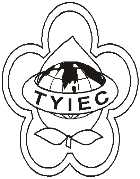          Taoyuan Importers & Exporters Chamber of Commerce桃園市桃園區春日路1235之2號3F           TEL:886-3-316-4346   886-3-325-3781   FAX:886-3-355-9651ie325@ms19.hinet.net     www.taoyuanproduct.org受 文 者：各相關會員 發文日期：中華民國110年4月22日發文字號：桃貿豐字第110137號附    件：隨文主   旨：檢送「110年度第1次醫療器材法規及管理溝通討論會議」，請查照。說   明：         依據衛生福利部食品藥物管理署110年4月20日FDA器字第1101603589號函辦理。   理事長  簡 文 豐